12th Meeting of the Conference of the Parties to 
the Convention on Wetlands (Ramsar, Iran, 1971)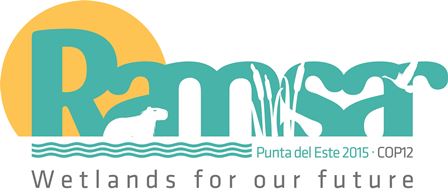 Punta del Este, Uruguay, 1-9 June 2015Report of the Secretary General pursuant to Article 8.2 concerning the List of Wetlands of International ImportanceNote by the Secretariat: The present report of the Secretary General was discussed during regional meetings and SC48 as document SC48-21. The report conveys to the 12th meeting of the Conference of the Parties the information requested under Article 8 concerning the List of Wetlands of International Importance (“Ramsar List”) since the close of Ramsar COP11 on 13 July 2012. It also provides an update on the status of Ramsar Sites based on information received by the Secretariat by 28 August 2014.Article 8.2 of the text of the Convention on Wetlands states that the continuing duties of the Secretariat shall include the following:“b) to maintain the List of Wetlands of International Importance and to be informed by the Contracting Parties of any additions, extensions, deletions or restrictions concerning wetlands included in the List provided in accordance with paragraph 5 of Article 2;c)	to be informed by the Contracting Parties of any changes in the ecological character of wetlands included in the List provided in accordance with paragraph 2 of Article 3;d)	to forward notification of any alterations to the List, or changes in character of wetlands included therein, to all Contracting Parties and to arrange for these matters to be discussed at the next Conference;e)	to make known to the Contracting Party concerned, the recommendations of the Conferences in respect of such alterations to the List or of changes in the character of wetlands included therein.”Since COP2 in 1983, the Secretariat has fulfilled this duty by submitting specific reports to each meeting of the COP, pursuant to the above points of Article 8.2. The draft report on this matter for COP12 follows below.The Report of the Secretary General, pursuant to Article 8.2, gives a snapshot of the status of Sites on the List of Wetlands of International Importance as of 28 August 2014. An updated report will  be presented to the 51st meeting of the Standing Committee (SC51) in early 2016. Newly designated Ramsar SitesAs of 28 August 2014, a total of 2,188 Wetlands of International Importance (Ramsar Sites) covered 208,482,867 hectares.149 new Ramsar Sites, covering a total of 16,271,990 hectares were added to the List during the period under review. Annex 1 of this report provides a list of the Sites.Regular updating of Ramsar Sites informationDuring the period under review, 20 Parties provided updated or missing data for 113 Ramsar Sites (5% of the total). More detail is listed in Annex 2. In addition, 37 Parties submitted updated RIS for 274 Sites that are currently being processed by the Secretariat, or for which further information has been requested from the Contracting Party.For 1,238 Ramsar Sites (57% of 2,188 Sites) within the territory of 150 Parties, there is significant out-of-date or missing information. The histogram below shows the breakdown of Sites without timely updates according to the Contracting Party rules for updating Ramsar Site information every six years. It also includes the information on 274 Sites, mentioned above. More information on the missing or outdated data is given in Annexes 3a and 3b.The Secretariat notes that some Parties have advised that they intend to provide their updates in the new RIS – 2012 revision format (as at Annex 1 of Resolution XI.8 Streamlining procedures for describing Ramsar Sites at the time of designation and subsequent updates), once that becomes available for use. The new RIS was launched in August 2014, and it is therefore hoped that the figures can be much improved in the next year.Nonetheless, the general and continuing lack of regular updates is not in compliance with Resolution VI.13 and undermines the impact of the Convention. If information on a Site has not been updated according to the schedule, as prescribed by the Contracting Parties, any changes in its status cannot be indicated. This lack of information should be considered in the context of the loss of 1% of the world’s wetland area every year, and the high percentage of World Heritage Sites under threat according to the IUCN World Heritage Conservation Outlook study (see para. 10 below). Thus, there is a significant risk that the ecological character of many of these Sites may be under threat.The Secretariat will, in this way, follow up with those Parties that have not provided updates and work with them to support the completion of this important and obligatory action, as instructed in paragraph 26 of Resolution XI.4 The status of sites in the Ramsar List of Wetlands of International Importance.Comparative system for information on status of Ramsar SitesGiven the large number of Ramsar Sites with outdated information, and the global challenge this represents for ensuring the conservation and wise use of Ramsar Sites, the Secretariat encourages Contracting Parties to consider other tools available today to better understand the state of Ramsar Sites, such as information on the status of World Heritage Sites.In the case of the World Heritage Convention (WHC), the World Heritage Sites are reviewed independently by the World Heritage Centre and its advisory bodies (International Council on Monuments and Sites (ICOMOS) and IUCN for natural heritage and mixed properties) which prepare comprehensive reports on their state of conservation, at six-yearly intervals. Reports for all natural properties under the oversight of IUCN are prepared at regional level, and the reports include some information on 63 Ramsar Sites which are also protected under the WHC ; these Sites are also listed at Annex 5 to this report.The IUCN World Heritage Outlook was additionally established in 2012 to provide an independent assessment of the state of conservation of all the 228 WHC natural properties across the world including those that share boundaries with Ramsar Sites. The IUCN World Heritage Outlook will publish an updated assessment of these in time for the World Parks Congress in November 2014. All details of the process, methodology followed and Sites covered are available online at: http://www.worldheritageoutlook.iucn.org/home. That study indicates that between 30% and 40% of the relevant Ramsar Sites are at significant risk and require immediate attention. If the figures for all Ramsar Sites are in the same range, around 750 Ramsar Sites may be expected to be at significant risk of losing their ecological character.Parties may consider the merits of adopting a similar independent review process as IUCN is conducting (and taking on the related costs), or commissioning their own independent assessment of their Ramsar Sites, or finding other ways to report on their own Sites.Another alternative is to consider whether satellite imaging data, from different sources and with a variety of layers, could be used to provide an early warning system for Sites at risk by comparing new and historic data. UNEP-GRID is proposing to develop a system called TRIPWIRE, to integrate satellite data from multiple datasets to provide an analysis of visible changes in a wetland that has been previously mapped as a Ramsar Site. The Parties may choose to consider the effectiveness of such a tool in providing additional information on Sites across the world, and so supporting their reporting efforts.Extensions of existing Ramsar Sites (Article 2.5)During the period under review, six Parties have significantly extended the boundaries and area of at least one existing Ramsar Site in each of their territories: Australia (2), Canada (1), Colombia (1), Mexico (3), Netherlands (21), United Kingdom (1).Restrictions or deletions of Ramsar Sites in the List (Article 2.5)No Ramsar Sites were deleted from the List during the review period.The government of Uruguay invoked Article 2.5 of the Convention in a case involving the removal of 1,456 hectares (that is, about 0.34% of the total of 407,408 ha.) of the Bañados del Este Ramsar Site. It submitted an updated RIS and an updated map showing the revised boundaries of the Ramsar Site with separate extensions of 24,128 ha. and 11,000 ha. added as a compensation measure in line with Article 4.2 and Resolution VIII.20.Changes in the ecological character of specific Ramsar Sites: Article 3.2 reportsArticle 3.2 requires Parties to inform the Secretariat if the ecological character of a Site has changed, is changing or is likely to change as the result of technological developments, pollution or other human interference. All Parties are encouraged to seek to restore their function and ecological character. Such cases are termed “Article 3.2 Files”.Annex 4a lists the status of the 144 Ramsar Sites with “confirmed Article 3.2 files” initially reported by the Administrative Authority or reported by third parties and confirmed by the Administrative Authority. Annex 4b lists the status of 64 Ramsar Sites for which human-induced negative changes in ecological character have been reported by third parties but not confirmed by the Administrative Authority. The combined total of 208 Sites listed in Annexes 4a and 4b during the period under review represents a significant increase on the number reported for the previous triennium. This increase suggests that an increasing number of wetlands is threatened, but also suggests closer attention by the Parties to the potential loss of ecological character of Sites and an increasing interest by civil society in the status of wetlands. During the review period, the Secretariat received new confirmed Article 3.2 files regarding 31 Ramsar Sites from Contracting Parties, and new files regarding 27 Ramsar Sites from other sources not yet confirmed by the Administrative Authority. Annexes 4a and 4b also summarize the Sites for which no new information has been received. Information is particularly lacking for open files in Bangladesh (Sundarbans Forest Reserve, Site no. 560), Belize (Sarstoon Temash National Park, 1562), Greece (Messolonghi lagoons, 62; Amvrakikos gulf, 61; Axios Ludias Aliakmon delta, 59; Kotychi Lagoons, 63; Lake Vistonis Porto Lagos Lake Ismaris & adjoining lagoons, 55; Lakes Volvi & Koronia, 57; Messolonghi lagoons, 62; Nestos delta & adjoining lagoons, 56), India (Wular Lake, 461; Hairke Lake, 462; Sambhar Lake, 464; Ashtamudi Lake, 1204; Deepor Beel, 1207; East Calcutta Wetlands, 1208; Sasthamkotta Lake, 1212; Vembanand-Kol, 1214), Netherlands  (Bargerveen, 581), Democratic Republic of Congo (Parc National des Mangroves, 788). During the period under review, reported changes in ecological character were resolved and Article 3.2 files were reported by Administrative Authorities as closed for 21 Ramsar Sites, indicating a ‘clear-up’ rate of around 15% (21 out of 144) in three years. The average time to resolve those 21 Article 3.2 files and close them was four years; however the average time which the remaining Article 3.2 files listed in 4a have been open is around eight years at the end of the period under review.It seems important to question the lack of feedback on the open files listed in Annexes 4a and 4b and the slow rate of resolution of these issues. The trend of under-reporting appears consistent with the low level of updating of information on Ramsar Sites. It is also consistent with the fact that only 21% of Contracting Parties indicated in their COP12 national report that they had reported to the Ramsar Secretariat all cases of negative change or likely negative change in the ecological character of their Ramsar Sites. This was despite the fact that, according to the same COP12 national reports, 73% of Contracting Parties had arrangements in place to be informed of negative human-induced changes or likely changes in the ecological character of Ramsar sites. The high percentage of countries not reporting on actual Article 3.2 cases in their own territory is of great concern, as it suggests that the number of threatened Ramsar Sites is considerably higher than reported. Such evidence also supports the thesis that globally, a high proportion of wetlands are under threat. For all these reasons, the Secretariat seeks to improve the quality of data on Sites in order to draw attention to potential problems and help resolve issues leading to loss of ecological character. For Ramsar Sites for which no update has been received for six years, the Secretariat will follow up with the Administrative Authorities in the countries concerned, and Parties are urged to report to the Secretariat by Standing Committee 51, and subsequently to each Standing Committee, their status and any steps taken to address any changes, or likely changes, in their ecological character.The Secretariat also asks the regional representatives of the Standing Committee to provide their support, for example by consulting directly with the Parties concerned, in order that “information on such changes [will] be passed without delay to the [Ramsar Secretariat]”, as stipulated in Article 3.2 of the Convention.Montreux RecordThe Montreux Record Questionnaire was adopted by the Conference of the Contracting Parties in Resolution VI.1, Brisbane, 1996, accompanying the Guidelines for Operation of the Montreux Record. The Questionnaire includes information for assessing possible inclusion or removal of a listed site in the Montreux Record.Since the time of adoption 18 years ago, and in line with Resolution XI.4 the Secretariat has redesigned the Montreux Record questionnaire (see Annex 1 to Resolution XII.6 on The status of Sites in the Ramsar List of Wetlands of International Importance), to consider the desirable frequencies of progress reports by Contracting Parties on the resolution of issues that led to the inclusion of sites in the Montreux Record, and to allow the Record to be updated before each COP.Of 123 open Article 3.2 files, as of 28 August 2014, 47 are included on the Montreux Record, but the clearance rate remains very slow. The one Site removed from the Record during the period under review was Bañados del Este Ramsar Site in Uruguay. The government’s request to remove the Site from the Record was only successful 24 years after it was placed on it in 1990. In line with established practice the Secretariat sought advice of the STRP on this request, and transmitted it to Uruguay. During the period, no other Sites were removed from the Montreux Record, and four Ramsar Advisory Missions were carried out in Costa Rica, Democratic Republic of Congo, Iceland and Pakistan. The figure below shows the number of Ramsar Sites on the Montreux Record over time; the total has fallen from the historic higher number of Sites in past triennia. Since the Parties are not apparently deploying the Montreux Record as in the past, and no new entries have been registered since 2010, and only one Site has been cleared from the Record for four years, the Secretariat intends to request Parties to provide information at each Standing Committee meeting on all open Article 3.2 Files, including Montreux Record Sites, so that there is more consistency of approach with all Sites that are at risk of loss of ecological character.As a result of the lack of regular updates and information on potential or open Article 3.2 files from Ramsar Sites, and after discussions in SC48 the Secretariat would like to discuss, during SC51, the most serious Article 3.2 cases in order to give recommendations on how to give them greater support and achieve rapid resolution of the issues. Using the updated information of Annexes 3(a), 4(a) and 4(b) of this report, the Secretariat would propose to consider the 100  longest-running files at SC51 and every annual SC meeting. AnnexesAnnex 1149 newly designated Ramsar Sites added to the List since COP11(reporting period 13 July 2012 – 28 August 2014)Annex 2List of Sites for which the Parties brought Ramsar Information Sheets and maps up to date, including missing RISs and maps since COP11(reporting period 13 July 2012 – 28 August 2014)Annex 3aList of 51 Ramsar Sites for which either the RIS or an adequate map has not been submitted to the Secretariat since designation(as at 28 August 2014)Annex 3bList of Contracting Parties from which one or more updated Ramsar Information Sheets are needed after six years or more of no update(as at 28 August 2014)Annex 4aStatus of Ramsar Sites with reports of human-induced negative changes having occurred, occurring or likely to occur (Article 3.2)Open files where information was received by the Secretariat from the Administrative Authority, and which have been followed up by the Secretariat. This list contains both Open Article 3.2 files, that are current through COP11 and Closed Article 3.2 files since COP11.Annex 4bStatus of Ramsar Sites with reports of human-induced negative changes having occurred, occurring or likely to occur up to, and after COP11Open files where information has been received by the Secretariat from sources other than Contracting Parties, and where this has been followed up with the Administrative Authorities concerned. Inclusion here does not imply that the Conference of the Contracting Parties, Secretariat, or Party concerned considers that any given site is facing negative change. Annex 5List of Ramsar Sites which are also World Heritage SitesRamsar COP12 DOC.71149 Newly designated Ramsar Sites added to the List since COP1182List of Sites for which the Parties brought Ramsar Information Sheets and maps up to date, including missing RISs and maps since COP11133aList of 51 Ramsar Sites for which either the RIS or an adequate map has not been submitted to the Secretariat since designation173bList of Contracting Parties from which one or more updated Ramsar Information Sheets are needed after six years or more of no update194aStatus of Ramsar Sites with reports of human-induced negative changes having occurred, occurring or likely to occur (Article 3.2)244bStatus of Ramsar Sites with reports of human-induced negative changes having occurred, occurring or likely to occur up to, and after COP11475List of Ramsar Sites which are also World Heritage Sites54CountrySite No.Site NameDesignation. DateArea (ha)Albania2151Albanian Prespa Lakes13/06/201315,119Andorra2071Parc naturel de la vallée de Sorteny (Parc natural de la vall de Sorteny)23/07/20121,080Andorra2183Vall de Madriu-Perafita-Claror28/08/20134,247Andorra2204Parque Natural Comunal de los Valles del Comapedrosa15/04/20141,543Argentina2070Humedales de Península Valdés20/07/201242,695Australia2136Piccaninnie Ponds Karst Wetlands21/12/2012862Austria2137Güssing Fishponds05/06/2013148Austria2146Wilder Kaiser08/04/20133,781Austria2208Upper Drava River (Obere Drau)06/05/20141,029Belarus2138Duleby Islands-Zaozerye09/07/201230,772Belarus2139Morochno07/09/20125,845Belarus2140Stary Zhaden07/09/201217,048Belarus2141 Vigonoshchanskoe16/01/201354,182Belarus2195Vydritsa29/03/2013 21,292Belarus2196Kozyansky29/03/2013 26,060Belarus2197Pripyatsky National Park29/03/2013 88,553Bolivia2092Río Blanco 02/02/20132,404,916Bolivia2093Río Matos 02/02/20131,729,788Bolivia2094Río Yata 02/02/20132,813,229Brazil2190Cabo Orange National Park (Parque Nacional do Cabo Orange)02/02/2013657,328Burundi2148Parc National de la Ruvubu14/03/201350,800Burundi2149Paysage Aquatique Protégé du Nord14/03/201316,242Burundi2150Réserve Naturelle de la Malagarazi14/03/2013800Cameroon2067Partie Camerounaise du Fleuve Ntem06/05/201239,848Cameroon2068Zone Humide d’Ebogo06/05/20123,097Cape Verde2182Salinas of the English Port (Salinas de Porto Inglês)03/07/2013535China2184Hubei Chen Lake Wetland Nature Reserve16/10/201311,579China2185Dongfanghong Wetland National Nature Reserve16/10/201331,538China2186Hubei Dajiu Lake Wetland16/10/20139,320China2187Shandong Yellow River Delta Wetland16/10/201395,950China2188Jilin Momoge National Nature Reserve16/10/2013144,000Congo2079Site Ramsar Ntokou-Pikounda18/09/2012427,200Congo2080Site Ramsar Odzala Kokoua18/09/20121,300,000Congo2081Site Ramsar Vallée du Niari18/09/20121,581,000Croatia2109Vransko Lake 02/02/20135,748Czech Republic2074Jizera Headwaters (Horní Jizera)13/02/20122,303Czech Republic2075Springs and Mires of the Slavkov Forest 13/02/20123,223Denmark2166Lille Vildmose 18/05/20137,393Dominican Republic2091Parque Nacional Manglares del Bajo Yuna02/02/201377,518Dominican Republic2210Humedales de Jaragua04/07/201432,979Ecuador2085Reserva Ecológica El Ángel (REEA)07/12/201217,003Ecuador2086Sistema Lacustre Lagunas del Compadre15/12/201223,962Ecuador2087Sistema Lacustre Yacuri15/12/201227,762Ecuador2098Manglares del Estuario Interior del Golfo de Guayaquil “Don Goyo”02/02/201315,337El Salvador2207Complejo Barra de Santiago23/07/201411,159France2073Ile d’Europa (Terres Australes et Antarctiques françaises)27/10/2011205,800France2194Les Lacs du Grand Sud Neo-Caledonien 02/02/201443,970Guinea-Bissau2198Archipel Bolama-Bijagós21/01/20141,046,950Honduras2133Sistema de Humedales Cuyamel-Omoa02/02/201330,029Honduras2134Sistema de Humedales de la Isla de Utila02/02/201316,226Honduras2189Sistema de Humedales Laguna de Zambuco (SH-LZ) 22/04/2013649Iceland2129Andakill Protected Habitat Area18/02/20133,086Iceland2130Guolaugstungur Nature Reserve18/02/201340,160Iceland2131Snaefell and Eyjabakkar Area18/02/201326,450India2078Nalsarovar24/09/201212,000Indonesia2192Tanjung Puting National Park11/12/2013408,286Kazakhstan2083Lesser Aral Sea and Delta of the Syrdarya River02/02/2012330,000Kenya2082Tana River Delta Ramsar Site07/09/2012163,600Kiribati2143Nooto-North Tarawa03/04/20131,033Mali2126Lac Magui22/03/201324,740Mali2127Lac Wegnia22/03/20133,900Mali2128Plaine Inondable du Sourou22/03/201356,500Marshall Islands2072Namdrik Atoll02/02/20121,119Mexico2154Humedales de la Laguna La Cruz02/02/20136,665Mexico2201Manantiales Geotermales de Julimes30/10/2013368Mexico2205Humedales de Guachochi30/10/201358 Mexico2206Laguna La Juanota30/10/2013232Montenegro2135Tivat Saline 30/01/2013150Namibia2193Bwabwata – Okavango Ramsar Site13/12/201346,964Netherlands2117Malpais/Sint Michiel. 05/02/20131,100Netherlands2118Muizenberg.05/02/201365Netherlands2119Northwest Curaçao05/02/20132,441Netherlands2120Rif-Sint Marie05/02/2013667Norway2147Grunnfjorden27/05/20131,472Norway2155Anda27/05/201352Norway2156Fiskumvannet Nature Reserve27/05/2013119Norway2157Horsvaer27/05/201317,036Norway2158Horta27/05/20133,158Norway2159Innherred Freshwater System27/05/2013182Norway2160Laukvikoyene27/05/20131,084Norway2161Lovund-Lundeura27/05/2013153Norway2162Mastadfjellet27/05/2013802Norway2163Risøysundet27/05/2013504Norway2164Runde27/05/20131,351Norway2165West-Vikna Archipelago 27/05/201313,592Oman 2144Qurm Nature Reserve 19/04/2013172Philippines2084Puerto Princesa Subterranean River National Park (PPSRNP)30/06/201222,202Philippines2124Las Piñas-Parañaque Critical Habitat and Ecotourism Area (LPPCHEA)15/03/2013175Portugal2089Pateira de Fermentelos Lake and Águeda and Cértima Valleys27/07/20121,559Portugal2090Vascão River (Riverira do Vascão)30/10/201244,331Portugal2099Paúl da Praia da Vitória (Praia da Vitória Marsh) 13/12/201216Republic of Korea2209Songdo Tidal Flat10/07/2014611Romania2063Bistret13/06/201227,482Romania2064Lake Calarasi (Iezerul Calarasi)13/06/20125,001Romania2065Olt-Danube Confluence (Confluenta Olt-Dunare)13/06/201246,623Romania2066Suhaia13/06/201219,594Romania2110Blahnita02/02/201345,286Romania2111Borcea Arm02/02/201321,529Romania2112Calafat-Ciuperceni-Danube02/02/201329,206Romania2113Canaralele de la Harsova02/02/20137,406Romania2114Danube Islands-Bugeac-Iortmac02/02/201382,832Romania2115Jiu-Danube Confluence02/02/201319,800Romania2116Old Danube-Macin Arm02/02/201326,792Senegal2199Réserve Naturelle de Tocc Tocc12/09/2013273South Africa2132uMgeni Vlei Nature Reserve19/03/2013958Spain2069Lagunas de Ruidera23/09/20116,639Sri Lanka2095Wilpattu Ramsar Wetland Cluster 02/02/2013165,800Swaziland2121Hawane Nature Reserve and Dam15/06/2013Swaziland2122Sand River15/06/2013Swaziland2123Van Eck15/06/2013Sweden2167Blaikfjället31/01/201343,611Sweden2168Getapulien-Grönbo31/01/20133,229Sweden2169Gullhög-Tönningfloarna31/01/20131,883Sweden2170Gustavsmurarna-Tröskens rikkärr31/01/2013653Sweden2171Koppången31/01/20134,936Sweden2172Mannavuoma31/01/2013705Sweden2173Mellanljusnan31/01/20131,136Sweden2174Mellerstön31/01/2013290Sweden2175Nittälven31/01/20131,932Sweden2176Päivävuoma31/01/20132,759Sweden2177Pirttimysvuoma31/01/20132,587Sweden2178Rappomyran31/01/20133,031Sweden2179Vasikkavuoma31/01/2013200Sweden2180Vattenån31/01/20133,661Sweden2181Vindelälven31/01/201366,395Thailand2152Ko Kra Archipelago12/08/2013374Thailand2153Ko Ra-Ko Phra Thong Archipelago12/08/201319,648Tunisia2076Complexe des zones humides des Chott el Guetayate et Sebkhet Dhreia et Oueds Akarit, Rekhama et Meleh21/09/20124,845Tunisia2077Barrage Mlaabi21/09/201298Tunisia2096Complexe Lac de Tunis23/01/20132,243Tunisia2100Complexe des zones humides de Sebkhet Oum Ez-Zessar et Sebkhet El Grine02/02/20139,195Tunisia2101Le complexe des zones humides de Barrage Ghdir El Goulla et Barrage El Mornaguia (Al Mornaguia)02/02/2013273Turkey2145Nemrut Caldera17/04/20134,589United Arab Emirates2125Mangrove and Alhafeya Protected Area in Khor Kalba10/03/20131,494United Arab Emirates2142Al Wathba Wetland Reserve25/04/2013500United Arab Emirates2191Sir Bu Nair Island Protected Area02/12/20134,964United Kingdom2202The Mersey Narrows and North Wirral Foreshore05/07/20132,078United States of America2097San Francisco Bay/Estuary (SFBE)02/02/2013158,711United States of America2200Missisquoi Delta and Bay Wetlands20/11/20133,102Viet Nam2088Mui Ca Mau National Park12/12/201341,862Viet Nam2203Con Dao National Park18/06/201319,991Zimbabwe2102Cleveland Dam03/01/20132,500Zimbabwe2103Chinhoyi Caves03/01/20138Zimbabwe2104Driefontein Grasslands03/01/2013200,000Zimbabwe2105Lake Chivero and Manyame03/01/201329,260Zimbabwe2106Mana Pools03/01/2013682,500Zimbabwe2107Monavale Wetland03/01/2013594Zimbabwe2108Victoria Falls National Park03/01/20132,340CountrySite No.Site NameDesignation DateArea (ha)TypeAustralia1222Coral Sea Reserves (Coringa-Herald and Linou Reefs and Cays)21/10/20021728920UpdateAustralia256East Coast Cape Barren Island Lagoons (ECCBIL)16/11/19824473UpdateAustralia1223Elizabeth and Middleton Reefs Marine National Nature Reserve21/10/2002187726UpdateAustralia258Jocks Lagoon16/11/198219UpdateAustralia483Toolibin Lake07/06/1990497UpdateAustralia251Moulting Lagoon Game Reserve16/11/19824580UpdateAustralia260Little Waterhouse Lake16/11/198257UpdateAustralia286Towra Point21/02/1984604UpdateAustralia287Hunter Estuary Wetlands21/02/19842971UpdateAustralia337Macquarie Marshes01/08/198619850UpdateAustralia994Myall14/06/199944612UpdateAustralia1291NSW Central Murray State Forests20/05/200384028UpdateBulgaria64Srébarna24/09/19751463UpdateBulgaria1226Belene Islands Complex24/09/20026898UpdateBulgaria1227Ibisha Island24/09/2002372UpdateBulgaria1229Pomorie Wetland Complex (Pomorie Lake, Pomoriysko Ezero)24/09/2002922UpdateCambodia997Boeng Chhmar and Associated River System and Floodplain23/06/199928000UpdateCambodia998Koh Kapir and Associated Islets23/06/199912000UpdateCambodia999Middle stretches of Mekong River North of Stoeng Treng23/06/199914600UpdateCanada243Fraser River Delta20/05/198220,682UpdateChina551Dong dongting hu31/03/1992190000UpdateChina750Mai Po Marshes and Inner Deep Bay04/09/19951540UpdateChina1434Bitahai Wetland07/12/20041985UpdateChina1435Dashanbao07/12/20045958UpdateChina1436Eling Lake07/12/200465907UpdateChina1437Lashihai Wetland07/12/20043560UpdateChina1438Maidika07/12/200443496UpdateChina1439Mapangyong Cuo07/12/200473782UpdateChina1440Napahai Wetland07/12/20042083UpdateChina1441Shuangtai Estuary07/12/2004128000UpdateChina1442Zhaling Lake07/12/200464920UpdateCroatia582Crna Mlaka Fishponds18/01/1993756UpdateCroatia584Lonjsko Polje Nature Park18/01/199351218UpdateCroatia585Neretva River Delta18/01/199312742UpdateDenmark141Ringkobing Fjord02/09/197727652UpdateDenmark142Stadil and Veststadil Fjords02/09/19776932UpdateDenmark143Nissum Fjord02/09/197710952UpdateDenmark144Nissum Bredning with Harboore and Agger Tange02/09/197712786UpdateDenmark145Vejlerne and Logstor Bredning09/02/197743534UpdateDenmark146Ulvedybet and Nibe Bredning02/09/197718575UpdateDenmark147Hirsholmene02/09/19773714UpdateDenmark148Nordre Ronner09/02/19772993UpdateDenmark149Læso02/09/197766548UpdateDenmark150Randers and Mariager Fjords and the adjacent sea02/09/197739190UpdateDenmark151Waters north of Anholt02/09/197711616UpdateDenmark152Horsens Fjord & Endelave02/09/197742737UpdateDenmark153Stavns Fjord and adjacent waters02/09/197715533UpdateDenmark154Lillebælt02/09/197735189UpdateDenmark155Nærå Coast and Æbelo area02/09/197713161UpdateDenmark156South Funen Archipelago09/02/197738329UpdateDenmark157Sejro Bugt, Nekselo Bugt & Saltbæk Vig02/09/197744111UpdateDenmark158Waters South of Zealand,Skælskor Fjord, Glæno and adjacent wetlands02/09/197718577UpdateDenmark160Waters southeast of Fejo and Femo Islands02/09/197741826UpdateDenmark161Præsto Fjord, Jungshoved Nor, Ulvshale and Nyord02/09/197724778UpdateDenmark162Nakskov Fjord and Inner Fjord09/02/19778552UpdateDenmark163Maribo Lakes02/09/19773823UpdateDenmark164Waters between Lolland and Falster including Rodsand, Guldborg sound, and Boto Nor09/02/197737210UpdateDenmark165Ertholmene09/02/19771266UpdateDenmark356Vadehavet (Wadden Sea)14/05/1987151080UpdateEl Salvador970Área Natural Protegida el Jocotal22/01/19994,479UpdateFiji1612Upper Navua Conservation Area11/04/2006615Missing RIS/mapFrance520Etang de Biguglia08/04/19912000UpdateIraq1718Hawizeh Marsh (Haur Al-Hawizeh)10/07/2007137700Missing RIS/mapKyrgyzstan1231Issyk-Kul State Nature Reserve with the Issyk-Kul Lake12/11/2002626439Update Myanmar1431Moyingyi Wetland Wildlife Sanctuary17/11/200410,359Missing RIS/mapNetherlands192Groote Peel23/05/1980900UpdateNetherlands193Weerribben23/05/19803400UpdateNetherlands194Naardermeer23/05/1980752UpdateNetherlands197De Biesbosch (southern part)23/05/19801700UpdateNetherlands427Oostvaardersplassen02/06/19895600UpdateNetherlands428Engbertsdijksvenen02/06/1989975UpdateNetherlands578Alde Feanen07/01/19932500Missing RIS/mapNetherlands579De Deelen07/01/1993520Missing RIS/mapNetherlands580Deurnese Peelgebieden07/01/19931450Missing RIS/mapNetherlands581Bargerveen07/01/19932100Missing RIS/mapNetherlands747Krammer-Volkerak04/09/19956450UpdateNetherlands748Westerschelde en Verdronken Land van Saeftinge09/04/199519500UpdateNetherlands749Zwarte Meer04/09/19952050UpdateNetherlands1244Haringvliet29/08/200010800UpdateNetherlands1246IJsselmeer29/08/2000108000UpdateNetherlands1247Lauwersmeer29/08/20005800UpdateNetherlands1248Leekstermeergebied29/08/20001450UpdateNetherlands1251Veerse Meer29/08/20002575UpdateNetherlands1272Grevelingen29/08/200013900UpdateNetherlands1273Hollands Diep29/08/20004050UpdateNetherlands1277Rottige Meenthe29/08/20001130UpdateNetherlands1279Voordelta29/08/200090000UpdateNetherlands1280Voornes Duin29/08/20001500UpdateNetherlands195Boschplaat23/05/19804400UpdateNetherlands196Griend23/05/198023UpdateNetherlands354Oosterschelde & Markiezaatmeer03/04/198738000UpdateNetherlands1240Broekvelden/Vettenbroek29/08/2000700UpdateNetherlands1242Drontermeer29/08/2000600UpdateNetherlands1243Fluessen/Vogelhoek/Morra29/08/20002100UpdateNetherlands1250Sneekermeer/Goengarijpsterpoelen/Terkaplesterpoelen en Akmarijp29/08/20002300UpdateNetherlands1252Waddeneilanden,Noordzeekustzone,Breebaart29/08/2000135000UpdateNetherlands1274Ketelmeer en Vossemeer29/08/20003900UpdateNetherlands1276Oudegaasterbrekken29/08/2000850UpdateNetherlands1278Veluwemeer29/08/20003150UpdateNetherlands1281Wolderwijd en Nuldernauw29/08/20002600UpdateNetherlands1282Zuidlaardermeergebied29/08/20002100UpdatePalau1232Lake Ngardok18/10/2002493Missing RIS/mapSpain451Lagunas de Villafáfila12/05/19892714UpdateSpain1260Laguna de la Nava de Fuentes24/10/2002326UpdateUnited Arab Emirates1715Ras Al Khor Wildlife Sanctuary29/08/2007620Missing RIS/mapUnited Kingdom298The Dee Estuary17/07/198514302UpdateUnited States of America590Pelican Island National Wildlife Refuge14/03/19932,203UpdateUnited States of America348Edwin B. Forsythe National Wildlife Refuge18/12/198618,800UpdateUnited States of America711Cache River - Cypress Creek Wetlands01/11/199424,281UpdateUnited States of America442Cache - Lower White Rivers21/11/198999,166UpdateUnited States of America511Horicon Marsh04/12/199013,355UpdateUnited States of America349Izembek Lagoon National Wildlife Refuge18/12/1986168,433UpdateYemen1736Detwah Lagoon08/10/2007580Missing RIS/mapRegionCountrySite No.Site NameDesignation Date RISMapEuropeAzerbaijan1075Agh-Ghol21/05/2001nonoEuropeAzerbaijan1076Ghizil-Agaj21/05/2001yesnoAfricaCape Verde1575Curral Velho18/07/2005nonoAfricaCape Verde1576Lagoa de Rabil18/07/2005nonoAfricaCape Verde1577Lagoa de Pedra Badejo18/07/2005nonoAfricaCentral African Republic1590Les Rivières de Mbaéré-Bodingué05/12/2005nonoEuropeGermany174Unteres Odertal, Schwedt31/07/1978nonoEuropeGermany175Peitzer Teichgebiet31/07/1978nonoAsiaIndia463Loktak Lake23/03/1990yesnoAsiaIndia464Sambhar Lake23/03/1990yesnoAsiaIran, Islamic Republic of39Neyriz Lakes and Kamjan Marshes23/06/1975yesnoAsiaIran, Islamic Republic of42Hamun-e- Saberi and Hamun-e-Helmand23/06/1975yesnoEuropeIreland840Bannow Bay11/06/1996noyesEuropeIreland841Trawbreaga Bay11/06/1996noyesEuropeIreland842Cummeen Strand11/06/1996noyesAsiaKazakhstan108Lakes of the lower Turgay and Irgiz11/10/1976yesnoAsiaMongolia924Mongol Daguur (Mongolian Dauria)08/12/1997yesnoEuropeNetherlands 198Het Spaans Lagoen23/05/1980noyesEuropeNetherlands 4199Het Lac23/05/1980noyesEuropeNetherlands 4200Het Pekelmeer23/05/1980noyesEuropeNetherlands 4201Klein Bonaire Island and adjacent sea23/05/1980noyesEuropeNetherlands 4202Het Gotomeer23/05/1980noyesEuropeNetherlands 4203De Slagbaai23/05/1980noyesOceaniaNew Zealand103Farewell Spit13/08/1976yesnoAsiaOman2144Qurm Nature Reserve19/04/2013nonoAsiaPakistan97Thanedar Wala23/07/1976yesnoAsiaPakistan98Tanda Dam23/07/1976yesnoAsiaPakistan99Kinjhar (kalri) Lake23/07/1976yesnoAsiaPakistan100Drigh Lake23/07/1976yesnoAsiaPakistan101Haleji Lake23/07/1976yesnoAsiaPakistan818Ucchali Complex (including Khabbaki, Uchhali and Jahlar Lakes)22/03/1996yesnoOceaniaPapua New Guinea961Lake Kutubu22/09/1998yesnoOceaniaPapua New Guinea591Tonda Wildlife Management Area16/03/1993yesnoAfricaRwanda1589Rugezi-Bulera-Ruhondo12/01/2005nonoAfricaSao Tome and Principe1632Ilots Tinhosas21/08/2006nonoAfricaSwaziland52121Hawane Nature Reserve and Dam15/06/13nonoAfricaSwaziland452122Sand River15/06/13nonoAfricaSwaziland52123Van Eck15/06/13nonoAsiaSyrian Arab Republic935Sabkhat al-Jabbul Nature Reserve05/03/1998yesnoAsiaTajikistan1082Karakul Lake18/07/2001noyesAsiaTajikistan1083Kayrakum Reservoir18/07/2001noyesAsiaTajikistan1084Lower part of Pyandj River18/07/2001noyesAsiaTajikistan1085Shorkul and Rangkul Lakes18/07/2001noyesAsiaTajikistan1086Zorkul Lake18/07/2001noyesAfricaZimbabwe2102Cleveland Dam03/05/2013nonoAfricaZimbabwe52103Chinhoyi Caves03/05/2013nonoAfricaZimbabwe52104Driefontein Grasslands03/05/2013nonoAfricaZimbabwe52105Lake Chivero and Manyame03/05/2013nonoAfricaZimbabwe52106Mana Pools03/05/2013nonoAfricaZimbabwe52107Monavale Wetland03/05/2013nonoAfricaZimbabwe52108Victoria Falls National Park03/05/2013nonoCountryTotal number of designated Sites per countryNumber of Sites requiring information to be updatedNumber of Sites for which updated information has been received by the Secretariat Albania430Algeria50420Andorra300Antigua and Barbuda110Argentina2194Armenia300Australia652320Austria23142Azerbaijan220Bahamas101Bahrain22Bangladesh220Barbados110Belarus1680Belgium963Belize220Benin440Bhutan200Bolivia (Plurinational State of)1170Bosnia and Herzegovina311Botswana110Brazil1208Bulgaria1160Burkina Faso1530Burundi40Cambodia300Cameroon720Canada37729Cape Verde430Central African Republic21Chad650Chile1215China4635Colombia521Comoros330Congo1010Costa Rica12011Côte d'Ivoire660Croatia510Cuba606Cyprus100Czech Republic14120Democratic Republic of Congo320Denmark43130Djibouti110Dominican Republic410Ecuador1839Egypt420El Salvador720Equatorial Guinea330Estonia1760Fiji10Finland749490France43201Gabon960Gambia320Georgia220Germany34330Ghana606Greece10100Grenada100Guatemala752Guinea16160Guinea-Bissau210Honduras906Hungary29027Iceland630India26250Indonesia712Iran (Islamic Republic of)24210Iraq101Ireland45450Israel220Italy52480Jamaica421Japan746293Jordan110Kazakhstan1020Kenya650Kiribati10Kyrgyzstan310Lao People's Democratic Republic200Latvia640Lebanon440Lesotho110Liberia550Libya220Liechtenstein110Lithuania710Luxembourg220Madagascar960Malawi110Malaysia650Mali410Malta220Marshall Islands21Mauritania430Mauritius320Mexico142643Monaco110Mongolia11110Montenegro210Morocco24240Mozambique210Myanmar100Namibia540Nepal953Netherlands541220New Zealand765Nicaragua917Niger12120Nigeria1120Norway6351Oman111Pakistan19190Palau10Panama531Papua New Guinea22Paraguay660Peru1393Philippines603Poland13130Portugal31170Republic of Korea1952Republic of Moldova330Romania1950Russian Federation35269Rwanda11Saint Lucia220Samoa10Sao Tome and Principe11Senegal540Serbia1060Seychelles30Sierra Leone110Slovakia14140Slovenia330South Africa21190South Sudan110Spain74610Sri Lanka630Sudan310Suriname110Swaziland33Sweden66232Switzerland11100Syrian Arab Republic110Tajikistan55Thailand713100The former Yugoslav Republic of Macedonia210Togo440Trinidad and Tobago330Tunisia40200Turkey1480Turkmenistan100Uganda12110Ukraine33033United Arab Emirates500United Kingdom71701630United Republic of Tanzania440United States of America36142Uruguay220Uzbekistan210Venezuela (Bolivarian Republic of)550Viet Nam620Yemen100Zimbabwe770Site No.Contracting PartySite NameDate of openingDate of closureMontreux RecordShort summary of the issueStatus as at 28 August 2014First reported by 1290AlbaniaButrint12/10/2009Urban developments, fish farm, new road. Confirmed by AA. Awaiting update from AA since 2012Other1598AlbaniaLake Shkodra and River Buna14/03/2008Urban developments, removal of vegetation.  Confirmed by AA.Awaiting update from AA since 2012Other759ArgentinaLaguna de Llancanelo02/07/2001XPotential change in the ecological character due to oil activities, invasive species and transbasin diversion of Rio Grande to Atuel river.   Change in ecological character is being actively addressed by the AA. Last report in COP12 National Report. …620ArmeniaLake Sevan2010Organic pollution of water, fish stocks diminished. Reported by AA.Updated report received from AA in September 2013.  Overfishing continues, but water quality has improved.AA321AustraliaThe Coorong, lakes Alexandrina and Albert Wetlands13/05/2007Site has deteriorated due to prolonged drought in the Murray River caused by decreased rainfall and water over allocation for agriculture and urban use.AA has provided situations updates in April 2013 and March 2014. AA337AustraliaMacquarie Marshes20/07/2009Reduction in inundation frequency; declines in the diversity, distribution and health of key wetland vegetation communities; disappearance of grasslands and colonization by dry land speciesResponse strategy was released in March 2013 and is currently being implemented. Latest update from AA in March 2014. AA272AustriaDonau-March-Thaya-Auen30/06/2005XTransport infrastructures planned. RAM 22 (April 1991)Awaiting update from AA since 2010. Potential problem addressed but not yet solved, problem may appear again or become more acute in the future. AA273AustriaUntere Lobau30/06/2005Planned navigation canal.Awaiting update from AA since 2010AA1076AzerbaijanGhizil-Agaj04/07/1990X  ????Awaiting update from AA since 2001…327BelgiumSchorren van de Beneden Schelde22/12/1987XLowering of the water table & eutrophication. RAM 1 ( Feb 1988)Awaiting update from AA since 2012AA329BelgiumDe Ijzerbroeken te Diksmuide en Lo-Renige30/06/2005XDepleted water quantity and quality.Awaiting update from AA since 2012.AA1562BelizeSarstoon Temash National Park20/05/2009Concession to perform seismic testing for oil and natural gas.Awaiting update from AA since country visit in October 2013.Other1105Bosnia and HerzegovinaHutovo Blato31/08/2010New road crossing the RS, bird poaching, urban developments. Awaiting update from AA since 2012. Change in ecological character is partially addressed according to RIS updated in 2012. Other602BrazilPantanal Matogrossense State Park23/09/201305/09/2014 Threats to Pantanal due to the build, planning and operation of 87 dams that could impact its ecological character by an accumulative effect.Last report in National Report to COP12.  Closed-issues actively addressed by the AA.  Other1270BrazilReserva Particular do Patrimonio Natural SESC Pantanal23/09/201305/09/2014Threats to Pantanal due to the build, planning and operation of 87 dams that could impact its ecological character by an accumulative effect.Last report in National Report to COP12.  Closed-issues actively addressed by the AA.  Other1864BrazilReserva Particular del Patrimonio Natural (RPPN) Fazenda Rio Negro23/09/201305/09/2014Threats to Pantanal due to the build, planning and operation of 87 dams that could impact its ecological character by an accumulative effect.Last report in National Report to COP12.  Closed-issues actively addressed by the AA.  Other64BulgariaSrebarna02/04/1992XErosion of the river bed, euthropication, vegetation succession. RAM 28 (April 92). RAM 47 (October 01)Updated RIS received 31/01/13.  Threats ongoing. Conservation and reforestation efforts implemented.  AA239BulgariaDurankulak Lake16/06/1993XWind farm planned within the Site.Awaiting update from AA since 2010. New threat reported in 2013. EIA Carried out but AEWA requested to the Deputy Ministry of Environment a revision of the EIA. AA222ChileCarlos Anwandter Sanctuary06/10/2006XLarge mortality of Black-necked Swans related to impacts of waste discharge from an upstream cellulose factory.Change in ecological character is actively addressed. Last report in COP12 National Report.AA877Chile Laguna Santa Rosa y Negro Francisco28/08/2014Change in ecological character by mining activitiesChange in ecological character is actively addressed. Report in National Report to COP12.  AA951ColombiaSistema Lagunar Ciénaga Grande de Santa Marta01/09/2004Development of a multi-purpose port facility in PalermoClosed issues solved.   AA540Costa RicaPalo Verde16/06/1993XChanges in the ecological character of the Site, particularly its hydrological characteristics, due agricultural and cattle ranching activities in the surrounding area.Change in ecological character is actively addressedAA811Costa RicaCaribe Nordeste15/11/2010Change in the ecological character by open artificial channels.Updated report received from AA in March 2014. Ongoing follow up by Secretariat based on decisions of the International Court of JusticeAA583CroatiaKopacki Rit29/03/2005XDeforestation, drainage, poaching. RAM 55 (September 2005)Awaiting update from AA since 2012.Other585CroatiaDelta Neretve25/06/1905Planned 3 hydropower plants, irrigation projects, urban developments, reed burning, illegal hunting. Awaiting update from AA since 2012AA494Czech RepublicSumava peatlands01/04/2011Change of management practices, reduction of non intervention areas, increased logging activities. Confirmed by AA. RAM 44 (June 2001)Awaiting update from AA since 2012.Other495Czech RepublicTrebon fishponds16/06/1905XIntensive fish farming, eutrophication, hunting, habitat destruction. Awaiting update from AA since 2012.AA635Czech RepublicFloodplain of lower Dyje River21/06/1905XPlanned navigation canal.Awaiting update from AA since 2012. Change in ecological character is actively addressed.AA638Czech RepublicLitovelske Pomoravi19/06/1905XOverexploitation of the aquifer, plans for a navigation canal. Awaiting update from AA since 2012. Change in ecological character is actively addressed.AA639Czech RepublicPoodrí21/06/1905XPlanned navigation canalAwaiting update from AA since 2012. Change in ecological character is actively addressed.AA141DenmarkRingkøbing Fjord12/06/1905XIncreasing euthropication leads to decrease of populations of staging and wintering waterbirds. RAM 36 (September 1996)Updated report received from AA in October 2013AA389DenmarkHeden on Jameson Land (Greenland)28/04/2008XConstruction of a road, runway and harbour in the most important moulting area for barnacle geese. Confirmed by AA. RAM 61 ( June 2009)Awaiting update from AA since 2010Other787DR CongoVirunga National Park01/03/2014Oil exploration scheme within the Park Other407EgyptLake BardawilXEffect of the closing of the channels between the lagoon and the seaOther408EgyptLake BurullisXOther893GeorgiaWetlands of Central Kolkheti27/07/2005Oil terminal and railway construction at the site. RAM 54 (August 2005)Awaiting update from AA since 2010AA82GermanyWattenmeer, Ostfriesisches Wattenmeer & Dollart04/07/1990XDike plans. RAM 19 (September 1990)Awaiting update from AA since 2010 to close this file. Change in ecological character is actively addressed  AA561GermanyMühlenberger Loch23/01/2001Reduction of the site due to industrial expansion. RAM 46 (September 2001)Awaiting update from AA since 2010AA55GreeceLake Vistonis Porto Lagos Lake Ismaris & adjoining lagoons05/07/1990XAgricultural, domestic and industrial runoff, increase of salinity, urban developments. Awaiting update from AA since 2006Other56GreeceNestos delta & adjoining lagoons07/07/1990XDecreasing groundwater levels. Confirmed by AA.Awaiting update from AA since 2006Other57GreeceLakes Volvi & Koronia06/07/1990XPollution from agricultural, domestic and industrial runoff.Awaiting update from AA since 2006Other59GreeceAxios Ludias Aliakmon delta04/07/1990XPollution, dam and irrigation networks considerably altered river hydrology. Awaiting update from AA since 2006Other61GreeceAmvrakikos gulf04/07/1990XIncreased salinity and depleted water levels due to irrigation. Awaiting update from AA since 2006Other62GreeceMessolonghi lagoons07/07/1990XConstruction works changed the hydrology and geomorphology of the area, overgrazing, illegal fishing, urban developments, waste disposal.  Confirmed by AA.Awaiting update from AA since 2006Other63GreeceKotychi lagoons04/07/1990XIllegal hunting, agricultural runoff, pollution, overgrazing. Awaiting update from AA since 2006Other488GuatemalaLaguna del Tigre16/06/1993XThreat of natural resource extraction including logging, oil related activities and hunting as well as disordered settlement of communities.Change in ecological character is partially addressed. Secretariat working with the AA to address the issue.…1163GuineaNiger-Mafou01/03/2014Extractive Industry (Mining)Letter received from AA in March 2014 requesting for a RAM. Secretariat requested a desk studyAA1164GuineaNiger-Niandan-Milo01/03/2014Extractive Industry (Mining)Letter received from AA in March 2014 requesting for a RAM. Secretariat requested a desk studyAA1165GuineaNiger Source01/03/2014Extractive Industry (Mining)Letter received from AA in March 2014 requesting for a RAM. Secretariat requested a desk studyAA1166GuineaNiger-Tinkisso01/03/2014Extractive Industry (Mining)Letter received from AA in March 2014 requesting for a RAM. Secretariat requested a desk studyAA1167GuineaSankarani-Fié01/03/2014Extractive Industry (Mining)Letter received from AA in March 2014 requesting for a RAM. Secretariat requested a desk studyAA1168Guinea Tinkisso01/03/2014Extractive Industry (Mining)Letter received from AA in March 2014 requesting for a RAM. Secretariat requested a desk studyAA722HondurasParque Nacional Jeannette Kawas19/06/2006Change in the ecological charactee due to building of touristic infrastructure. Updated report received from AA in COP12 National Report (August 2014). Secretariat is addressing the issue with the AA.Other167IcelandMyvatn-Laxá region22/04/2010Plans to build a new dam, geothermal infrastructure, urban developments and tourism pressures. RAM 76 (August 2013)Awaiting update from AA since 2013AA854IcelandGunnafjördur22/04/201001/08/2013Plans to construct a road restricting the tidal flow through the estuary and mudflats. Closed- issue solved in August 2013 AA230IndiaKeoladeo National Park04/07/1990XShortage of water due to decreased rainfall during monsoon and dam upstream that controls the water flow to the site.Awaiting update from AA since 2008AA463IndiaLoktak Lake16/06/1993XAwaiting update from AA since 2008AA38Iran, Islamic Republic ofUrmia Lake05/09/2011Lake is drying out because of climate change and mismanagement of water resources in the lake basinThe problem is being addressed actively; but we are still awaiting update on the condition of the site since early 2014AA39Iran, Islamic Republic ofNeiriz lakes and Kamjan marshes04/07/1990XDrainage of water from site; agricultural activitiesAwaiting update on the condition of the site since 2008AA40Iran, Islamic Republic ofAnzali Mordab (Talab) complex31/12/1993XChanging water levels; increased eutrophication which led to the spread of Phragmites australis. Also increased hunting pressureAwaiting update on the condition of the site since 2008AA41Iran, Islamic Republic ofShadegan Marshes & mudflats of Khor-al Amaya & Khor Musa16/06/1993XChemical pollution; Proposed drainage of site for agricultural developmentAwaiting update on the condition of the site since 2008AA42Iran, Islamic Republic ofHamun -e- Saberi & Hamun - e - Helmand 04/07/1990XAwaiting update on the condition of the site since 2008AA44Iran, Islamic Republic ofHamun-e-Puzak south end04/07/1990XAwaiting update on the condition of the site since 2008AA45Iran, Islamic Republic ofShurgol, Yadegarlu & Dorgeh Sangi Lakes04/07/1990XThe problem is being actively addressed; and we are awaiting further update on the condition of the site since 2010AA1718IraqHawizeh Marsh28/04/2010XChanges in hydrology due to the construction of dams upstream, and water control structures;  Decline in rainfall; Oil explorationOn-going; action is being taken to address the change in ecological characterAA133ItalyStagno di Molentargius22/05/2012The site is drying out. Under review by AA.Awaiting update from AA since 2011Other190ItalyLaguna di Marano: Foci dello Stella 27/01/2009Erosion of salt marshes decreased numbers of wintering birds. Confirmed by AA.Awaiting update from AA since 2012Other1454JamaicaPalisadoes15/10/2010Severe degradation and adverse ecological change due to the constructing of a highwayLast report in National Report to COP12  (August 2014). Secretariat is addressing the issue with the AA.Other1597JamaicaPortland Bight19/09/2013 Threat by a proposal to build a logistics/ trans-shipment port by China Harbour Engineering CompanyLast report in National Report to COP12  Secretariat is addressing the issue with the AA. Othe2057JapanNakaikemi-Shicchi17/09/2012Proposed to build railway project through the siteAdditional information received in August 2014; EIA is being conducted. Japan will report on the results of the EIA at SC48.Other135JordanAzraq Oasis04/07/1990XDrying out of the oasis due to increased abstraction of water and reduced rainfallAdditional information received in December 2013. The problem is on-going but action is being taken to address the issue108KazakhstanLakes of the lower Turgay & IrgyzPre COP11Decrease in water supply that is affecting wildlife, flora and also human settlements dependent on it; Barrages across the River Turgay and its tributaries cut water supplyWaiting for an update on the conditions of the site from AA since 2008.Other1231Kyrgyz RepublicIssyk-Kul State Reserve with the Lake Issyk-Kul12/11/2002Updated report received from AA in August 2014; issue is being actively addressed.…1588Kyrgyz RepublicKaratal-Japyryk State Reserve with the lakes Son-Kol and Chatyr-Kol01/11/2012Updated report received from AA in August 2014AA869MalawiLake Chilwa01/08/2013Mineral extractionLetter received from AA in August 2013 requesting for a RAM. Secretariat requested a comprehensive desk study including resources mobilizationAA1287MalaysiaPulau Kukup/ 10/04/2014Proposed ship-to-ship (STS) transfer activities within the Kukup port limits; STS will use super tankers as floating storage terminals for crude oil. Project is in planning phase; EIA has not yet been conducted but is being planned; the Ministry is monitoring the progress of the project and will share more details with the Secretariat as it becomes available. Latest update was provided in June. …1288MalaysiaSungai Pulai10/04/2014Proposed ship-to-ship (STS) transfer activities within the Kukup port limits; STS will use super tankers as floating storage terminals for crude oil. Project is in planning phase; EIA has not yet been conducted but is being planned; the Ministry is monitoring the progress of the project and will share more details with the Secretariat as it becomes available. Latest update was provided in June. …1289MalaysiaTanjung Piai10/04/2014Proposed ship-to-ship (STS) transfer activities within the Kukup port limits; STS will use super tankers as floating storage terminals for crude oil. Project is in planning phase; EIA has not yet been conducted but is being planned; the Ministry is monitoring the progress of the project and will share more details with the Secretariat as it becomes available. Latest update was provided in June. Other…732MexicoMarismas Nacionales05/08/2014Building of Las Cruces Hydroelectric Project.  Report by AA. Last report in COP12 National Report. AA…1346MexicoParque Arrecifal Veracruzano24/09/2013Threat by a proposal to expand Veracruz port.Last report in COP12 National Report Secretariat working with AA to address the issues. AA waiting for the decision of the Court.Other…1351MexicoPlaya Tortuguera X'cacel-X'cacelito12/04/2011Building of the touristic project Punta Carey.  Last report in COP12 National Report.Other1921MexicoManglares y Humedales de la Isla de Cozumel12/04/2011Threat for the extraction of sand and affectation of the population of queen conch. Closed issues solvedOther1778MexicoCabo Pulmo 07/09/201117/08/2012Building of the touristic  project Cabo CortesClosed issues solved         Other784MontenegroSkadarsko Jezero24/12/2009Pollution by an aluminium plant, bird disturbance and poaching.  RAM 56 (October 2005)Awaiting update from AA since 2011Other1850NepalMai Phokhari02/09/201324/08/2014Decreasing level of waterClosedOther581NetherlandsBargerveen2005Wind farm construction adjacent to the RS in drained peatlands, court case in Germany and EC.  Confirmed by AA.Awaiting update from AA since 20005Other1138NicaraguaRefugio de Vida Silvestre del Rio San Juan30/11/2010Project for the improvement of the navigation of the San Juan River. Secretariat working with AA to address the issues.AA1139NicaraguaSistema de Humedales de la Bahia de Bluefields15/01/2007XPotential changes in the ecological character as a consequence of the proposed construction of an all-weather road.Change in ecological character is partially addressed…13NorwayAakersvika01/03/2007Planned road expansion.  RAM 56 (April 2010)Awaiting update from AA since June 2013 Other307NorwayNordre Øyeren20/08/2010Road expansion from two to four lines and establishment of a pipeline for sewage.Awaiting update from AA since June 2013AA308NorwayIlene & Pesterødkilen21/01/2005Pollution accident, urban developments and new road systemAwaiting update from AA since June 2013AA802NorwayNordre Tyrifjord03/03/2013Planned new main road and railway line. Awaiting update from AA since 2013. AA305NorwayØra10/03/2006Oil spill accident. Dead seabirds and ducks. File to be closed. Awaiting letter from AA 2014.AA306NorwayKurefjorden05/04/2005Spill from civil airport potentially reaching a nearby creek flowing into the RS. Confirmed by AA. File to be closed. Awaiting letter from AA 2014. Other805NorwayGiske Wetland System 01/03/2012Expansion of security area/fence around Alesund Airport and relocation of local road outside the fence and into the reserve.Case won. File to be closed. Awaiting letter from AA 2014.AA809NorwayFroan Nature Reserve & Landscape Protection Area 19/03/2004Fish farm potentially affecting site's ecological character.  Confirmed by AA.Awaiting update from AA since June 2013Other99PakistanKinjhar (Kalri) Lake05/02/2009Industrial waste pollution from feeder river to the lake; decline in waterbirds and water not suitable for drinkingWaiting for an update on the condition of the site from AA since 2009Other101PakistanHaleji Lake14/04/2009Plan to develop right bank outfall drain next to the siteWaiting for an update on the condition of the site and the progress of the project from AA since 2009Other1067PakistanJubho Lagoon18/12/2008PollutionAwaiting update from AA since 2009Other1319PanamaBahía de Panamá26/06/201220/06/2014Threat to the ecological character due to urban developments.Closed issues solved.Other656PhilippinesOlango Island Wildlife Sanctuary (OIWS)01/08/2012Proposed reclamation project in Cordova coastal area, a nearby island of OIWSOngoing discussions to address the issue. Latest update from AA in August 2014.Other1010PhilippinesTubbataha Reefs (Natural Park (TRNP)24/01/20132014U.S. Navy vessel (January 2013) and China fishing vessel (April 2013) ran around the Reef which damaged about 2,3002 and 40002 of protected reef, respectively; TRNP to be proposed as Particularly Sensitive Sea Area.On-going discussions to address the issue. Latest update from AA in August 2014. Case closed.AA2124PhilippinesLas Piñas-Parañaque Critical Habitat and Ecotourism Area (LPPCHEA)13/02/2014Proposed erclamation of the Manila Bay specificall areas adjacent to LPPCHEA. Petitions were filed to avert the reclamation projects. Issue is being actively addressed. Latest update from AA in August 2014. AA521RomaniaDanube Delta18/08/2004Possible transboundary influences due to the reopening of a navigable waterway (Bistroe channel). Updated report received from AA in May 2013AA1074RomaniaSmall Island of Braila28/04/2005Works to improve navigation conditions potentially affecting the site ecological character. Awaiting update from AA since 2009AA139SenegalBassin du Ndiael01/07/1905XAA1392SerbiaSlano Kopovo01/11/2006Water deficit result of hydromelioration activities and successive dry years. Confirmed by AA.Updated report received from AA in September 2013 Change in ecological character is actively addressed  Other1014Sierra LeoneSierra River Estuary01/01/2013Urban development (Expansion of Freetown City) Letter received from AA in January 2013 requesting for a RAM. Secretariat requested a desk studyAA586SloveniaSecovlje salt pans05/03/2007Illegal hunting. Awaiting update from AA since 2010AA991SloveniaSkocjan Caves27/04/2007Implementation of the national location plan for drinking water supply.  Confirmed by AA.Awaiting update from AA since 2010Other343South AfricaBlesbokspruit06/05/1996XPollution from underground mine waterAA526South AfricaOrange River Mouth26/09/1995XAA234SpainDoñanaXIntensive agriculture, dam construction, pollution, overfishing, overexploitation of the aquifers, tourism pressures, drainage, gas and oil exploitation, navigation disturbance.  Confirmed by AA. RAM 51 (October 2002). RAM 70 (January 2011).Updated report received from AA in July 2014. New threats reported in 2013. New RAM planned for early 2015 (joint with the WHC).Other235SpainLas Tablas de Daimiel01/07/1905XOverexploitation of the aquifer. Guadiana river ceased flowing in the RS. Confirmed by AA. RAM 2 (March 1988)Updated report received from AA in March 2014.Other449SpainS'Albufera de Mallorca01/04/2009Golf course development.  Confirmed by AA. RAM 68 (October 2010)Awaiting update from AA since 2011Other454SpainAlbufera de Valencia16/03/2004Urban developments. Confirmed by AA. RAM 58 (December) 2006Updated report received from AA in March 2014. Other599SpainLaguna y Arenal de Valdoviño10/01/2012Drainage operation critically lowered the water level of the lagoon, dune vegetation destruction due to human pressures.  Confirmed by AA.Updated report received from AA in May 2014. Other706SpainMar Menor26/06/1905Eutrophication and water extraction. Awaiting update from AA since 2012Other1262SpainSaladar de Jandía30/03/200901/05/2014Tourism pressures. Closed - issue solved in 2014. Change in ecological character is actively addressedOther1264SpainTxingudi11/10/200601/01/2014Airport extension. Confirmed by AA.Closed - issue solved in  January 2014. The project didn't pass the EIA and therefore has been cancelled.Other948ThailandKuan Ki Sian of the Thale Noi Non Hunting Area Wetlands20/11/200901/09/2014Encroachment by palm oil plantationsl changes in hydrology due to drainage and irrigation schemes; road constructed across the swamp forest; dessication of the peat swampIssue has been addressed; Site visited by the Secretariat in June 2014 followed by a detailed response from the AA received in September 2014. Case closed.Other1100ThailandKrabi Estuary28/05/201301/09/2014Coal Power project set to be constructed in 2015 at Tambol Pakasai, Nhua Khlong districtSite visited by the Secretariat in June 2014 followed by a detailed response from the AA received in September 2014. Case closed.Other726The former Yugoslav Republic of MacedoniaPrespa Lake 28/03/2006Eutrophication, overexploitation. Awaiting update from AA since 2012AA736TogoReserve de faune de Togodo01/01/2014Dam ConstructionDraft EIA available and Secretariat advised and guided AA for its involvement with the validation processAA1496Trinidad and TobagoBon Accord Lagoon04/04/201326/08/2014 Unregulated commercial & residential growth. Closed issue solved-Other203TunisiaIchkeulXAA659TurkeyLake Seyfe (Seyfe Gölü)22/02/200801/07/2012Drying out, water abstraction upstream for irrigation purposes. Closed- issue solved in July 2012Other944TurkeyLake Uluabat15/07/200901/07/2012Threat to wetland habitats in connection with construction of the Bursa - Balikesir - Izmir highway. Closed- issue solved in July 2012Other661Turkey Sultan Marshes27/04/200601/07/2012Ecological changes due to intensification of irrigated agriculture.Closed- issue solved in July 2012Other1715UAERas al Khor15/04/2013Opening of the Business Bay Canal causing possible changes in salinity and hydrodynamics Additional information received in August; ecological character of the site is being monitoredOther394UgandaLake GeorgeXAA113UkraineKyliiske Mouth07/07/200301/09/2012XOpening of Bystroe Danube arm deep water navigation way. File Closed in September 2012AA756UkraineThe Northern Part of the Dniester Liman15/08/2014330kV high voltage transmission line project potentially crossing the RS. Reported by 3rd Party-under review by AA. Updated report received from AA in September 2014. Location of the transmission line to be confirmed. Other762UkraineSasyk Lake01/07/201201/09/2012Reconnection of the lake with the Black Sea causing possible change in ecological character. File Closed in September 2012AA766UkraineTyligulskyi Liman03/07/1905Land reclamation, pollution, anthropogenic disturbances, changes in the hydrology. Awaiting update from AA since 2012AA767UkraineDnipro River Delta26/04/201201/09/2012Potential building/extension of a port within the RS.File Closed in September 2012Other768UkraineTendrivska Bay and  Yagorlytska Bay10/05/201001/09/2012Massive commercial illegal prawn fishing. Confirmed by AA. File Closed in September 2012Other77United KingdomOuse Washes18/02/2011XWater management problems.  RAM 49 (November 2001)Awaiting update from AA since 2012AA298United KingdomThe Dee Estuary21/11/2007XIndustrial and transport developments. Confirmed by AA. RAM 34 (November 1994) Awaiting update from AA since 2012. Change in ecological character is being actively addressed.  Other1043United KingdomSouth East Coast of Jersey02/12/2008Plans for a new road and construction of an incinerator. Confirmed by AA.Awaiting update from AA since 2012.Other1077United Kingdom Diego Garcia08/04/2009Discharge of untreated sewage, hazardous pollutants in the lagoon, introduction of invasive species, biomass reduction in the reefs, underwater sound pollution, overfishing. Confirmed by AA.Updated report received from AA in May 2014. Potential impacts  have been character actively addressedOther374United States of AmericaEverglades16/06/1993XChanges in the natural water flows and nutrient enrichment due to agricultural practices and development in the surrounding area.Change in ecological character is being actively addressed…2001United States of AmericaKakagon and Bad River Sloughs31/03/2014Possible construction of a very large open-pit iron ore mine near the headwaters of the Bad River.Issues addressed by the AA and the National Wetlands Committee.AA290UruguayBañados del Este y Franja Costera04/07/199028/08/2014XModification of the hydrology of areas of the site affecting the natural dinamic of the system and draining of areas of the Ramsar site for agriculture and livestock  activities.  Change in ecological character is being actively addressed. Removed  from the Montreux Record. …Site No.Contracting PartySite NameDate of openingDate of closureShort summary of the  issueStatus as at 28 August 2014262AustraliaBarmah ForestJul-14Trial ecological thinning of the Red Gum Forest(Update received from AA dated 15 Sept 2014)266AustraliaPort Phillip Bay & Bellarine Peninsula Jan-14Aug-14Impact from Silt run-off from nearby development affecting Lake ConnewarreAA responded on 4 August 2014. State government now dealing directly with Third Party. Case closed.267AustraliaWestern port01/11/2010Threat from the proposed expansion of the Port of Hastings268AustraliaWestern District Lakes01/11/2012Wind Farm project(Waiting for response from AA since Sept 2014)269AustraliaGippsland Lakes30/11/2009Dredging of the Lakes' entrance caused an increase in the salinity of the site, but declining freshwater flows and increased nutrients; invasion of European shore crab and marine algal species. (AA currently drafting a response) 482AustraliaPeel-Yalgorup systemDredging from Pt. Grey to Dawesville Cut, and also at the marina at Dawesville Cut560BangladeshSundarbans Reserve Forest09/06/2011Construction of Coal-fired power plant about 14 km away from the site; Plans to develop a coal mine in Phulbari; the extracted coal is transferred to Mongla port (near Sundarbands), then transported to an off-shore reloading facility inside the site.Waiting for an update on the condition of the site as well as the status of the project from AA since 2011331BelgiumMarais d'Harchies26/05/200324/10/2013Planned industrial plant for sludge treatment. Refuted by AA. File closed in 2013. The project has not been developed.1180BurundiParc National de la Rusizi01/01/2013Large Scale Sugar Cane PlantationWaiting for an update on the situation and the condition of the wetland from AA since 20121740CongoCayo-Loufoualeba2010Extractive industry (Mining)Waiting for an update on the situation and the condition of the wetland from AA since 2010. AA promised in 2012 to transform RAM recommendations into action Plan143DenmarkNissum Fjord17/11/2009Increasing euthropication leads to decrease of populations of staging and wintering waterbirds.   Under review by AA. Email received from AA in October 2013. 146DenmarkUlvedybet & Nibee Bredning17/11/2009Increasing euthropication leads to decrease of populations of staging and wintering waterbirds. Under review by AA. Email received from AA in October 2013.356DenmarkVadehavet17/11/2009Drainage and agricultural intensification, destruction of meadows.Under review by AA. Email received from AA in October 2013.788DR CongoParc national des Mangroves2009Construction work (Port)Waiting for an update on the situation and the condition of the wetland from AA since 20091810FranceRhin supérieur18/04/2012Urban developments. Awaiting update from AA since 2012.54GreeceEvros Delta24/10/2008Lack of coherent management. No answer from AA. Awaiting update from AA since 2006460IcelandThjörsárver22/04/2010Plans for a hydropower plant & dam.  Awaiting update from AA since 2012.461IndiaWular Lake14/02/2014Unplanned development and illegal encraochmentAwaiting update from AA since 2014462IndiaHarike Lake14/02/2014Reduction in size of the lakeAwaiting update from AA since 2014464IndiaSambhar27/04/2009Unauthorized salt extraction; excess pumping of groundwater; Proposed construction of the world's biggest solar power generating facility closeAwaiting update from AA since 20091204IndiaAshtamudi Lake13/06/2012Kollam Corporation dumping solid waste to the banks of the Lake; also illegal construction of solid waste treatment plant. Awaiting update from AA since 20121207IndiaDeepor Beel23/05/2013Fishing, siltation, illegal constructions and encroachment; factory chemical wastes dumped into the wetland (several fish of different species have been found dead). Proposed construction of a Railway line next to the Elephant Corridor. Awaiting update from AA since 20131208IndiaEast Calcutta Wetlands27/08/2010Threat of urban encroachment and noxious pollutant escalation.Awaiting update from AA since 20091212IndiaSasthamkotta Lake05/05/2013Drought, waste dumping and lack of managementAwaiting update from AA since 20131214IndiaVembanand-Kol30/08/2010Industrial project given permit to start at the Ramsar Site; The Banyan Tree Resort does not conform with the environmental regulationsAwaiting update from AA since 2013415IrelandClara Bog27/06/2012Peat extraction.  No answer from AA. Awaiting update from AA since 2012416IrelandMorgan Bog 27/06/2012Peat extraction.  No answer from AA. Awaiting update from AA since 2012417IrelandRaheenmore Bog27/06/2012Peat extraction.  No answer from AA. Awaiting update from AA since 2012846IrelandLough Corrib27/06/2012Peat extraction.  No answer from AA. Awaiting update from AA since 2012847IrelandLough Derravaragh27/06/2012Peat extraction.  No answer from AA. Awaiting update from AA since 2012117ItalyPian di Spagna e Lago Mezzola25/07/2012Road and environmental centre construction within the Site.   No answer from AA. Awaiting update from AA since 20121856KazakhstanUral River Delta and adjacent Caspian Sea CoastpreCOP11Construction of an oil response baseWe are waiting for an update from AA on the condition of this site since 20111478MoroccoEmbouchure de la Moulouya2010PollutionRAM report ongoing implementation. Update received in August 20141391MozambiqueMarromeux Complex2008Oil and Gas explorationOngoing work to address the issue. AA is updating the RIS1964MozambiqueLac Niassa and its Coastal Zone2012Oil ExplorationWaiting for an update on the situation and the condition of the wetland from AA since 2012194NetherlandsNaardermeer16/10/2005Urban developments and tourism pressures.No answer from AA. Awaiting update from AA since 2005289NetherlandsWaddensea17/07/2012Industrial developments in the area. Coal fuelled power plant planned at the edge of the RS. No answer from AA. Awaiting update from AA since July 2013 818PakistanUchhali Complex Lake06/04/2014Proposed reconstruction of road through the wetland site; recommendation is to build the road at a lower level which would have a lower impact. Waiting for an update on the proposed project from AA since  2014282PolandWarta Mouth National Park  21/07/2014Building projects at the river banks causing excessive drainage, water scarcity and bird disturbance.No answer from AA. Awaiting update from AA since August 2014756PolandBiebrzanaki National Park (Biebrzanski Park Narodowy)27/04/200710/07/2012Road development plans. Refuted by AA.File closed in July 2012.The road will not be constructed. 212PortugalRia Formosa11/03/2009New resort project close to the river.  No answer from AA. Awaiting update from AA since 20091594Republic of KoreaSeocheon Tidal Flat29/04/2009Proposed reclamation of the intertidal mudflatsAwaiting update from AA since 20091029Republic of MoldovaLower Prut Lakes20/05/2005Oil drilling next to the RS. Awaiting update from AA since 2010.110Russian FederationKandalaksha Bay04/05/2012Plans for the construction of a gas plant within the RS.  No answer from AA. Awaiting update from AA since 2009111Russian FederationVolga Delta16/11/2012Development of oil and gas industry. Awaiting information from AA since 2010.674Russian FederationKuban Delta: Group of limans between rivers Kuban & Protoka. 30/11/2010Oil exploitation.  No answer from AA. Awaiting information from AA since March 2013675Russian FederationKuban delta: Akhtaro-Grivenskaya group of limans30/11/2010Oil exploitationNo answer from AA. Awaiting information from AA since March 2013682Russian FederationSelenga Deltaxx/11/08Artificial fluctuation of water levels due hydropower plants in lake Baikal.  No answer from AA. Awaiting update from AA since 2009683Russian FederationTorey LakespreCOP11Channel construction.No answer from AA. Awaiting update from AA since 2009695Russian FederationMoroshechnaya River30/01/2007Oil exploitation activities. No answer from AA. Awaiting update from AA since 2007699Russian FederationPskovsko-Chudskaya Lowland16/11/2012Urban developments, uncontrolled fishing, hunting and tourism pressures. Fish do not reach places upstream, changes in migration routes. No answer from AA. Awaiting information from AA since November 2012819SerbiaStari Begi/Carska Bara Special Nature Reserve29/10/2007Shipyard building in the surrounding area of the RS.No answer from AA. Awaiting update from AA since 20101600SloveniaLake Cerknica and its environ22/04/2008Water pollution. No answer from AA. Awaiting update from AA since 2010888South AfricaSeekoeivlei Nature Reserve2013Raw Sewage ProblemWaiting for an update on the situation and the condition of the wetland from AA since 2013452SpainComplejo Intermareal Umia-O Grove 20/01/2014Heavy metals pollution.  Under revision by AA. Not confirmed yet.  592SpainAiguamolls de l'Empordà 10/01/2012Wet meadows destruction for rice agriculture and overexploitation of the aquifer.Awaiting update from AA since 2013593SpainDelta del Ebro08/08/2014National Hydrologic Plan potentially affecting the RS ecological character.  Under revision by AA. Not confirmed yet. Awaiting update from AA since August 2014705SpainRia del Eo19/05/2009Potential urban developments.  Under revision by AA. Not confirmed yet. Awaiting update from AA since 2013935Syrian Arab RepublicSabkhat al-Jabbul Nature Reserve23/11/2010Waste water is being discharged into the lakeWaiting for an update on the situation and the condition of the wetlands from AA since 2010945TurkeyGediz Delta05/02/2013Urban developments and proposed project for rehabilitation of Izmir Bay and Harbour. Planned to stock dredged materials in the coastal area.  No answer from AA. Awaiting update from AA since 2013764UkraineDnister Turunchuk Crossrivers Area05/10/2012Hydroelectric power plant.  No answer from AA. Awaiting update from AA since 201268United KingdomBroadland05/09/201301/11/2013Drainage and loss of water clarity in the river Thurne following the sudden lowering of water levels. Refuted by AA. File closed in November 2013.   926United KingdomAvon Valley21/07/2014The ecosystem has been degraded and consequently the number of wading birds is decreasing.  Under revision by AA. Not confirmed yet. Awaiting update from AA since August 20141025United KingdomThames Estuary and Marshes 23/03/201201/09/2014Planned construction of "Boris Island" Airport.(File closed in September 2014; the huge cost, economic disruption and environmental concerns made the proposal unviable.)CountryRamsar Site NameWorld Heritage propertyAlgeriaLa Vallée d'IherirTassili N'AjjerArgentinaHumedales de Península ValdésPenínsula ValdésAustraliaKakadu National ParkKakadu National ParkAustraliaGreat Sandy Strait Fraser IslandBangladeshSundarbans Reserved ForestThe SundarbansBotswanaOkavango Delta SystemOkavango DeltaBrazilPantanal MatogrossensePantanal Conservation AreaBulgariaSrébarnaSrebarna Nature ReserveCanadaWhooping Crane Summer RangeWood Buffalo National ParkCanadaPeace-Athabasca DeltaWood Buffalo National ParkCosta RicaIsla del CocoCocos Island National ParkDenmarkVadehavetThe Wadden SeaDemocratic Republic of the CongoParc national des VirungaVirunga National ParkEgyptWadi El Rayan Protected AreaWadi Al-HitanGermanySchleswig-Holstein Wadden Sea and adjacent areasThe Wadden SeaGermanyWattenmeer, Ostfriesisches Wattenmeer & DollartThe Wadden SeaGermanyWattenmeer, Elbe-Weser-DreieckThe Wadden SeaGermanyWattenmeer, Jadebusen& westliche WesermündungThe Wadden SeaGermanyHamburgishes WattenmeerThe Wadden SeaIndiaKeoladeo National ParkKeoladeo National ParkJapanYakushima Nagata-hamaYakushimaKazakhstanNaurzum Lake SystemSaryarka - Steppe and Lakes of Northern KazakhstanMauritaniaParc National du Banc d'ArguinParc National du Banc d'ArguinMexicoHumedales del Delta del Río ColoradoIslands and Protected Areas of the Gulf of CaliforniaMexicoSian Ka'anSian Ka'anMexicoLaguna Ojo de LiebreWhale Sanctuary of El VizcaínoMexicoLaguna San IgnacioWhale Sanctuary of El VizcaínoMexicoParque Nacional Bahía de LoretoIslands and Protected Areas of the Gulf of CaliforniaMexicoIsla San Pedro MártirIslands and Protected Areas of the Gulf of CaliforniaMexicoParque Nacional Cabo PulmoIslands and Protected Areas of the Gulf of CaliforniaMexicoSistema Lagunar San Ignacio - Navachiste - MacapuleIslands and Protected Areas of the Gulf of CaliforniaMexicoCanal del Infiernillo y esteros del territorio Comcaac (Xepe Coosot)Islands and Protected Areas of the Gulf of CaliforniaMexicoLagunas de Santa María-Topolobampo-OhuiraIslands and Protected Areas of the Gulf of CaliforniaMongoliaLake Uvs and its surrounding wetlandsUvs Nuur BasinNepalBeeshazar and Associated LakesChitwan National ParkNepalGokyo and associated lakes SagarmathaNetherlandsBoschplaatThe Wadden SeaNetherlandsGriendThe Wadden SeaNigerParc national du WW National Park of NigerNigerGueltas et Oasis de l'AïrAïr-Ténéré Nature ReservePhilippinesTubbataha Reefs Natural ParkTubbataha Reefs Natural ParkPhilippinesPuerto Princesa Subterranean River National ParkPuerto Princesa Subterranean River National ParkRepublic of Korea1100 Altitude WetlandJeju Volcanic Island and Lava TubesRomaniaDanube DeltaDanube DeltaRomaniaOld Danube-Macin ArmDanube DeltaRussian FederationSelenga DeltaLake BaikalSenegalDjoudjDjoudj National Bird SanctuarySeychellesAldabra AtollAldabra AtollSlovakiaDomicaCaves of Aggtelek Karst and Slovak KarstSloveniaSkocjanske Jame (Skocjan Caves)Skocjan CavesSouth AfricaTurtle Beaches/Coral Reefs of TongalandiSimangaliso Wetland ParkSouth AfricaSt. Lucia SystemiSimangaliso Wetland ParkSouth AfricaKosi BayiSimangaliso Wetland ParkSouth AfricaLake SibayaiSimangaliso Wetland ParkSouth AfricaNatal Drakensberg ParkuKhahlamba / Drakensberg ParkSpainDoñanaDoñana National ParkSwedenLaidaureLaponian AreaSwedenSjaunjaLaponian AreaTunisiaIchkeulIchkeul National ParkUgandaRwenzori Mountains Ramsar SiteRwenzori MountainsUnited KingdomGough IslandGough and Inaccessible IslandUnited KingdomInaccessible IslandGough and Inaccessible IslandUSAEverglades National ParkEvergladesYemenDetwah LagoonSocotra Archipelago